Max Mustermann							Schwedt, den 15. April 2014Musterweg 2a16303 Schwedt/Odermax.mustermann@gmail.comPCK Raffinerie GmbH-Personalabteilung-Passower Chaussee 11116303 Schwedt/OderBeispiel - Bewerbung PCK-Preis für naturwissenschaftliche Exzellenz 2014Sehr geehrte Damen und Herren,hiermit bewerbe ich mich um den PCK-Preis für naturwissenschaftliche Exzellenz 2014. Wie Sie meinen Zeugnissen entnehmen können, erziele ich in den Fächern Chemie, Physik und Mathematik regelmäßig sehr gute Noten. Ich habe in den vergangenen Jahren mehrmals an landesweiten und bundesweiten naturwissenschaftlichen Wettbewerben teilgenommen und dort gute Platzierungen erzielt. Mein gesellschaftliches Engagement zeichnet sich dadurch aus, dass ich seit vier Jahren ein ehrenamtliches Mitglied im „Netzwerk gesunde Kinder“ bin. Auf meine Patenkinder passe ich regelmäßig auf, mache mit ihnen ihre Hausaufgaben und unterstütze ihre Eltern in vielerlei Hinsicht.Durch diese Tätigkeit wurde mir bewusst, dass ich mein Hobby zum Beruf machen möchte um mich mehr für die naturwissenschaftliche Bildung von Kinder und Jugendlichen einzusetzen. Deshalb möchte ich ab Oktober Chemie und Physik auf Lehramt an der Humboldt Universität studieren.Ich würde mich über eine baldige Antwort von Ihnen freuen und verbleibemit freundlichen Grüßen Max MustermannAnlagen: 	Lebenslauf, Zeugnisse, Zertifikate über die Teilnahme an naturwissenschaftlichen Wettbewerben, Empfehlungsschreiben Schule, Bestätigung ehrenamtliche Tätigkeit                                  Lebenslauf                                       Persönliche DatenName			Max Mustermann				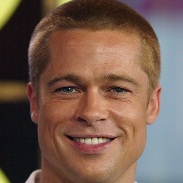 Geburtstag/ -ort	16.Mai 1996, Schwedt/OderWohnort		Schwedt/OderSchulische Ausbildung2002- 2008		Grundschule: „Astrid Lindgren“2008- 2014		Gymnasium: „Carl Friedrich Gauß“ZusatzqualifikationenSehr gute Anwenderkenntnisse im Betriebssystem Windows, MS Office und Lotus NotesSehr gute Englischkenntnisse in Wort und Schrift, Grundkenntnisse in Französisch und SpanischKleines LatinumZweimalige Teilnahme an der Kreisolympiade in MathematikFührerschein Klasse BInteressen und Vereine	Seit 2002		SSV PCK 90	Seit 2011		Theater Stolperdraht Ehrenamtliche Tätigkeit	2008- 2010		Trainer der Jugendmannschaft des SSV PCK 90Seit 2010		Patenschaft bei Netzwerk gesunde Kinder